БСТ «Интервью»https://vk.com/video?z=video-115462126_456239409%2Fpl_cat_updates 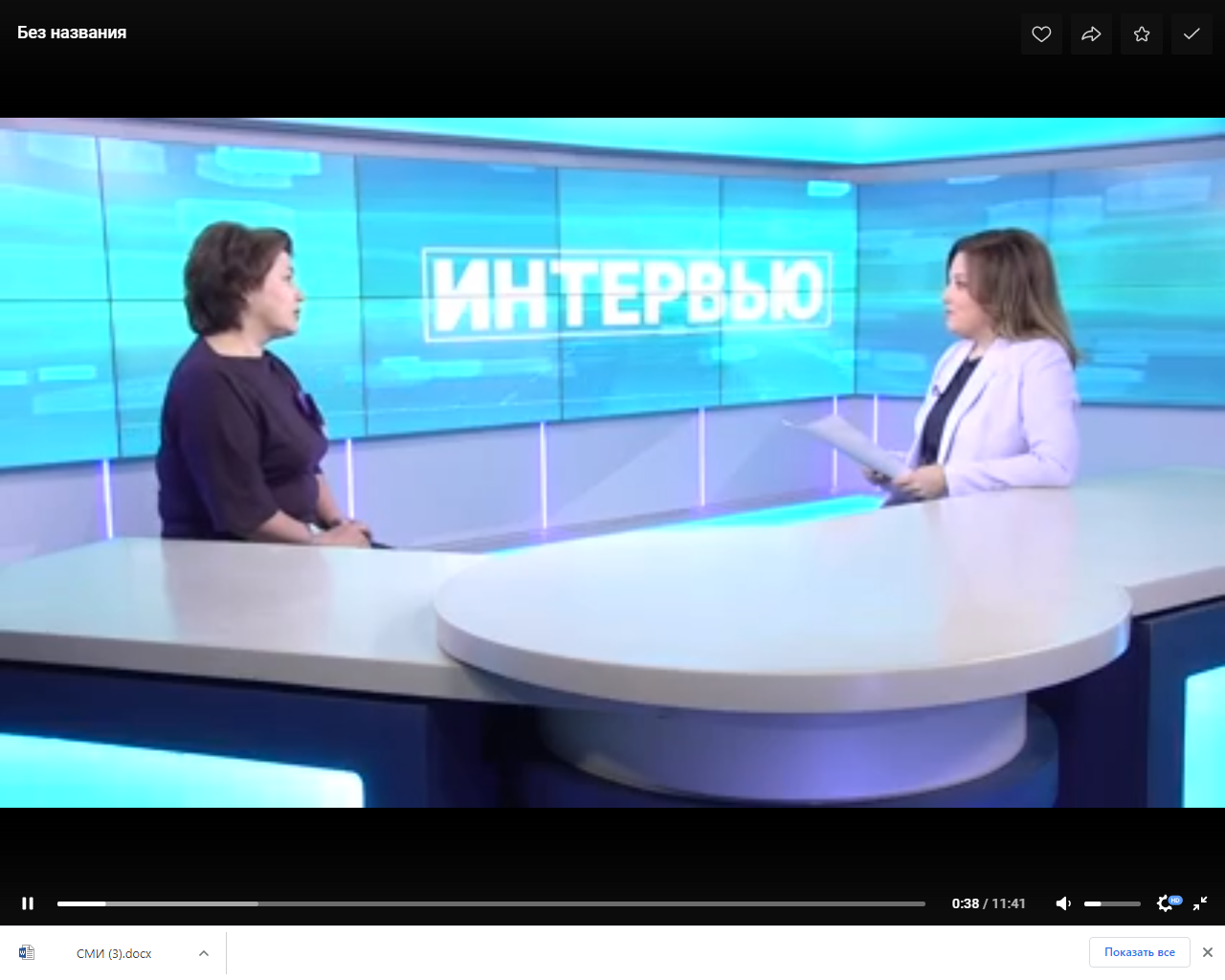 БСТ «Салям»https://vk.com/video?z=video-76222094_456242195%2Fpl_cat_updates 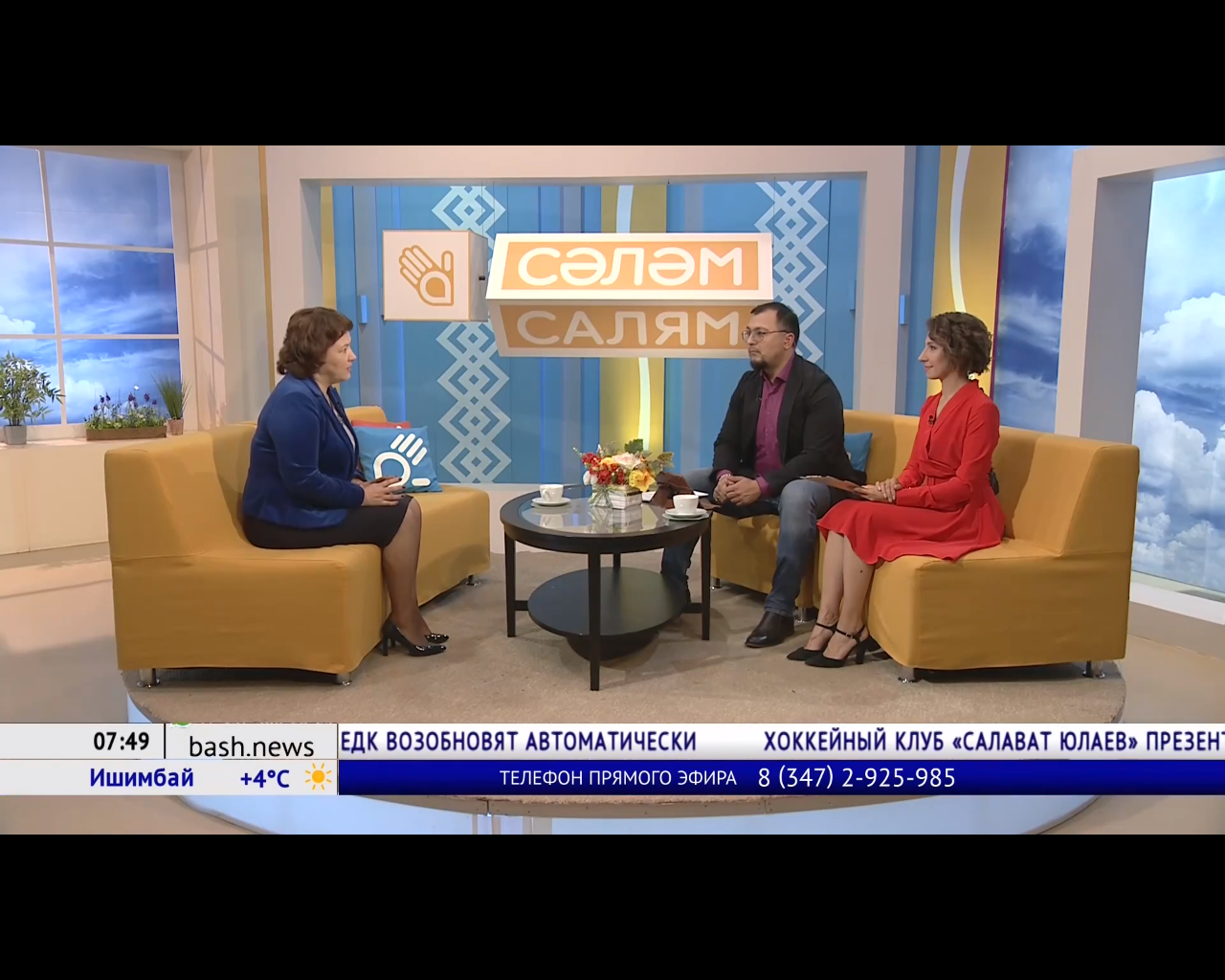 